Конспект организованной совместной деятельности педагога с детьми  по изобразительной деятельности «Мы любим спорт!»пед. доп. образования Хорева Ю.Д.Цель занятия:развивать у детей интерес к собственному телу, его подвижности, способности принимать разные положенияучить составлять фигуру человека в разных движениях из геометрических фигурокработа в технике аппликацииразвивать аккуратностьМатериалы:  геометрические фигуры из цветной бумаги для моделирования фигуры человека в движении, клей карандаш.Зрительный ряд: изображение детей в разных движениях, силуэтно-условные изображения фигуры человека в разных движениях.Ход занятия:Игра «Заколдованные дети»Превращаемся в «заколдованных детей»,  у которых не гнуться не ручки, не ножки. Игра даст понять детям, для чего нам нужны коленные и локтевые суставы. Что они дают человеку подвижность.Поговорить с детьми об их любимых занятиях спортом. Что они больше любят – прыгать на скакалке; играть с мячом, кататься на роликах, скейтборде или лыжах; играть в футбол и т.д.Попросить детей показать,  как двигаются при этом их руки, ноги.Из геометрических фигурок – деталей, вырезанных из цветной бумаги (тело – прямоугольник; руки и ноги – длинные прямоугольные полоски; голова - овал) составляем фигурку человека. Сначала с прямыми ногами и руками. Напомнить детям, как мы работаем с клеем (аккуратно наносим клей на всю поверхность детали, движениями от центра; работаем на клеенке, прижимаем детали салфеткой, что бы работа оставалась чистой) Аккуратно приклеиваем туловище и голову человечка, при этом оставляем место для ног и рук. Приклеиваем руки и ноги, предварительно согнув их в суставах. «Одеваем» наших человечков в футболку и шорты.Дорисовываем фломастерами своим человечкам, детали: лицо, волосы, мяч, коньки, скакалку и т.д.,  а так же окружающую обстановку – траву, солнце…В конце занятия рассмотреть с детьми получившиеся работы. Попросить некоторых детей рассказать, что они изобразили.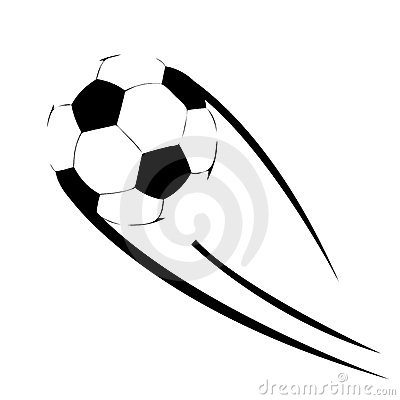 Загадки про спортВо дворе с утра игра, Разыгралась детвора. Крики: "шайбу!", "мимо!", "бей!" - Там идёт игра - ... (Хоккей)На снегу две полосы, Удивились две лисы. Подошла одна поближе: Здесь бежали чьи-то ... (Лыжи)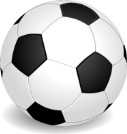 Силачом я стать решил,К силачу я поспешил: - Расскажите вот о чем, Как вы стали силачом? Улыбнулся он в ответ: - Очень просто. Много лет, Ежедневно,встав с постели, Поднимаю я ... (Гантели)Любого ударишь – Он злится и плачет.А этого стукнешь – От радости скачет! То выше, то ниже, То низом, то вскачь.Кто он, догадался? Резиновый ... (Мяч)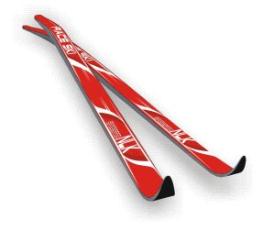 Есть ребята у меня Два серебряных коня. Езжу сразу на обоих Что за кони у меня? (Коньки)На квадратиках доски Короли свели полки. Нет для боя у полков Ни патронов, ни штыков. (Шахматы)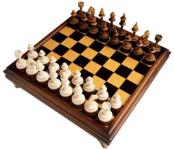 Этот конь не ест овса, Вместо ног – два колеса. Сядь верхом и мчись на нем, Только лучше правь рулем. (Велосипед)Всё лето стояли,
Зимы ожидали.
Дождались поры -
Помчались С горы.(Лыжи)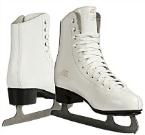 Он на вид - одна доска, Но зато названьем горд, Он зовется… (Сноуборд)Его пинают - 
А он не плачет.
Веселый, звонкий...(Мячик)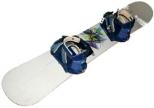 Ранним утром вдоль дороги На траве блестит роса, По дороге едут ноги И бегут два колеса. У загадки есть ответ – Это мой ... (Велосипед)Зеленый луг, Сто скамеек вокруг, От ворот до ворот Бойко бегает народ. На воротах этих Рыбацкие сети. (Стадион)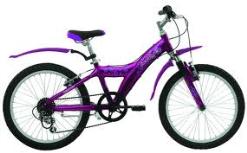 